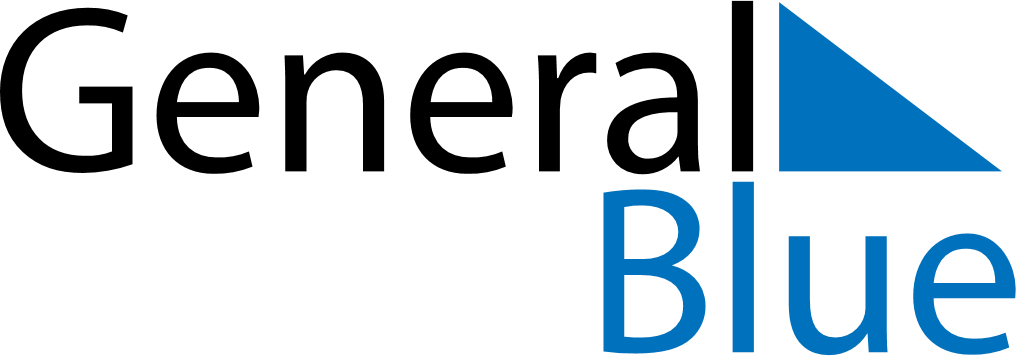 December 2024December 2024December 2024December 2024December 2024December 2024Parma, Ohio, United StatesParma, Ohio, United StatesParma, Ohio, United StatesParma, Ohio, United StatesParma, Ohio, United StatesParma, Ohio, United StatesSunday Monday Tuesday Wednesday Thursday Friday Saturday 1 2 3 4 5 6 7 Sunrise: 7:33 AM Sunset: 4:58 PM Daylight: 9 hours and 24 minutes. Sunrise: 7:34 AM Sunset: 4:57 PM Daylight: 9 hours and 23 minutes. Sunrise: 7:35 AM Sunset: 4:57 PM Daylight: 9 hours and 22 minutes. Sunrise: 7:36 AM Sunset: 4:57 PM Daylight: 9 hours and 20 minutes. Sunrise: 7:37 AM Sunset: 4:57 PM Daylight: 9 hours and 19 minutes. Sunrise: 7:38 AM Sunset: 4:57 PM Daylight: 9 hours and 18 minutes. Sunrise: 7:39 AM Sunset: 4:57 PM Daylight: 9 hours and 17 minutes. 8 9 10 11 12 13 14 Sunrise: 7:40 AM Sunset: 4:57 PM Daylight: 9 hours and 16 minutes. Sunrise: 7:41 AM Sunset: 4:57 PM Daylight: 9 hours and 15 minutes. Sunrise: 7:42 AM Sunset: 4:57 PM Daylight: 9 hours and 15 minutes. Sunrise: 7:42 AM Sunset: 4:57 PM Daylight: 9 hours and 14 minutes. Sunrise: 7:43 AM Sunset: 4:57 PM Daylight: 9 hours and 13 minutes. Sunrise: 7:44 AM Sunset: 4:57 PM Daylight: 9 hours and 13 minutes. Sunrise: 7:45 AM Sunset: 4:57 PM Daylight: 9 hours and 12 minutes. 15 16 17 18 19 20 21 Sunrise: 7:46 AM Sunset: 4:58 PM Daylight: 9 hours and 12 minutes. Sunrise: 7:46 AM Sunset: 4:58 PM Daylight: 9 hours and 11 minutes. Sunrise: 7:47 AM Sunset: 4:58 PM Daylight: 9 hours and 11 minutes. Sunrise: 7:47 AM Sunset: 4:59 PM Daylight: 9 hours and 11 minutes. Sunrise: 7:48 AM Sunset: 4:59 PM Daylight: 9 hours and 10 minutes. Sunrise: 7:49 AM Sunset: 4:59 PM Daylight: 9 hours and 10 minutes. Sunrise: 7:49 AM Sunset: 5:00 PM Daylight: 9 hours and 10 minutes. 22 23 24 25 26 27 28 Sunrise: 7:50 AM Sunset: 5:00 PM Daylight: 9 hours and 10 minutes. Sunrise: 7:50 AM Sunset: 5:01 PM Daylight: 9 hours and 10 minutes. Sunrise: 7:51 AM Sunset: 5:01 PM Daylight: 9 hours and 10 minutes. Sunrise: 7:51 AM Sunset: 5:02 PM Daylight: 9 hours and 11 minutes. Sunrise: 7:51 AM Sunset: 5:03 PM Daylight: 9 hours and 11 minutes. Sunrise: 7:52 AM Sunset: 5:03 PM Daylight: 9 hours and 11 minutes. Sunrise: 7:52 AM Sunset: 5:04 PM Daylight: 9 hours and 12 minutes. 29 30 31 Sunrise: 7:52 AM Sunset: 5:05 PM Daylight: 9 hours and 12 minutes. Sunrise: 7:52 AM Sunset: 5:05 PM Daylight: 9 hours and 13 minutes. Sunrise: 7:52 AM Sunset: 5:06 PM Daylight: 9 hours and 13 minutes. 